新型コロナウイルスの早期終息祈願花火が大倉山ジャンプ競技場から無観客で打ち上げられました。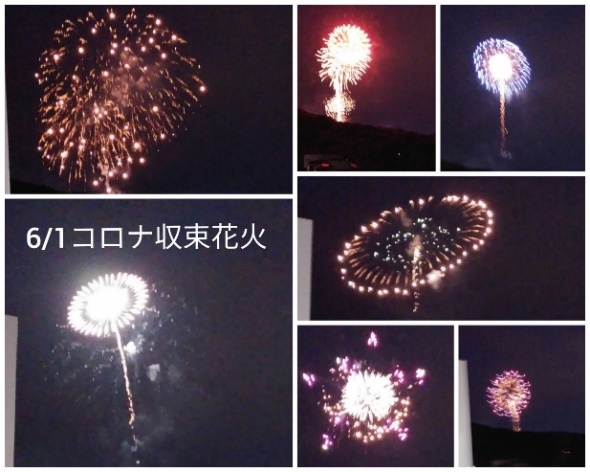 全国300ケ所で打ち上げられたもので事前の告知があった事もあって8時前から8時5分過ぎまで車の渋滞でバス通り一帯は混雑しました。〔コロナに負けるなおうちで七夕‼〕　　　　　　　　新型コロナ感染症対策で荒井山緑地での七夕　　　　　　が困難になってきています。今年はお家での七夕を楽しみましょう。荒井山町内会ではお家で七夕を応援します。小学生以下のお友達にはポップコーンポテトチップスのお土産と飲み物に焼きそばをプレゼント。大人の方には焼きそば、どら焼き、飲み物等荒井山緑地入り口管理棟2020.8.9午前11時～12時３0分　申し込みは別紙、締め切り8/1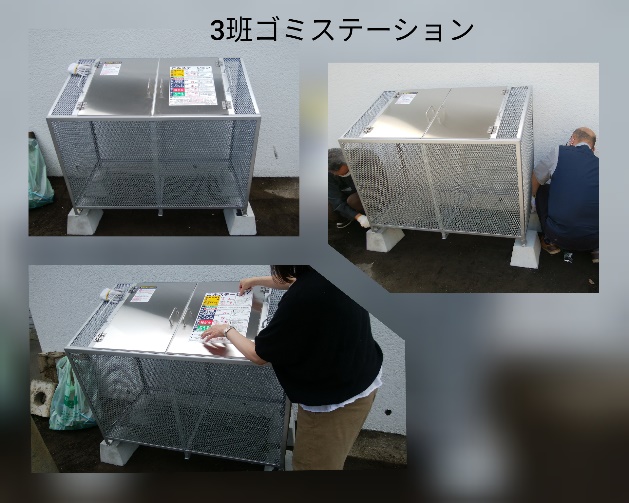 〔３班ゴミステーション入れ替え〕環境部による４公園草刈り開始　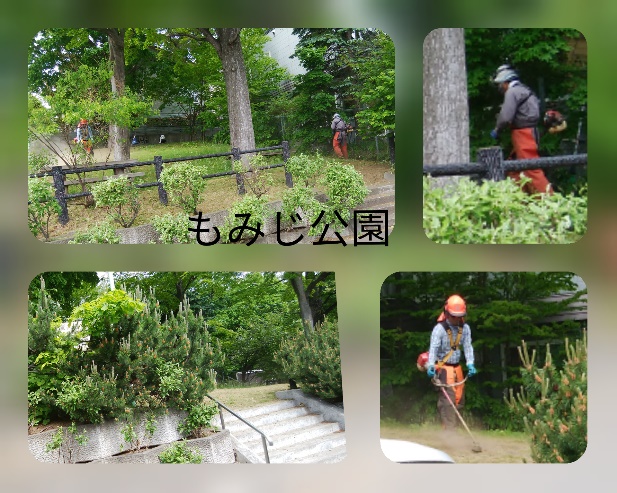 資源回収実績5月度*布類は6月から不可お悔やみ今回掲載はありません順境よし逆境さらによし～松下幸之助氏優れた知恵や力は厳しい試練の中から生まれることが多い　逆境は飛躍発展の鍵日々の言葉”道をひらく“より新　聞2,430kg12,150円段ボール360　1,080瓶12本　　52アルミ缶15　300鉄類40　　80布類30　　90小計4,148ｋｇ17,727円前年比　112％　　73％